XV MIEJSKI KONKURS PLASTYCZNY 2023
„MAMA, MATUSIA, MATEŃKA”Temat: „Szczęśliwa Mama” 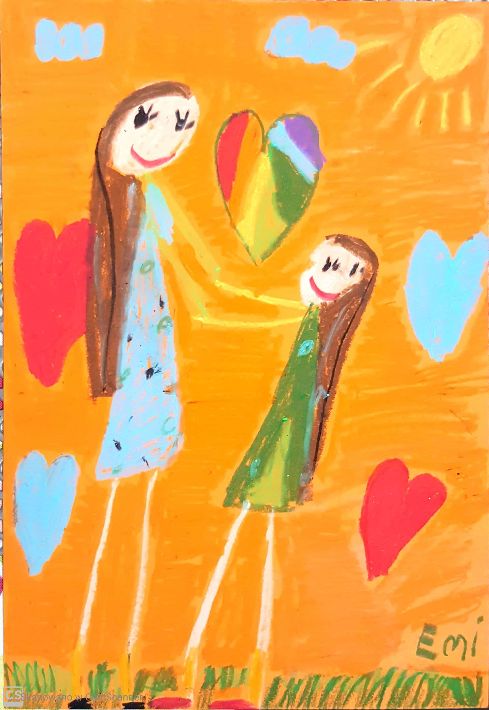 
ORGANIZATOR:Klub Wilkowyje Miejskiego Centrum Kulturyul. Szkolna 9443-100 Tychytel. 32 227 26 22, 691 770 344mail: klub@mck.tychy.pl Koordynator konkursu: Maria Blachnicka – BieleckaCELE KONKURSU:Głównym celem konkursu jest pobudzenie wyobraźni dziecięcej, uwrażliwienie i docenienie obowiązków, rodzicielskich uczuć oraz pielęgnowanie szacunku dla Matki – najważniejszej kobiety w życiu każdego człowieka.REGULAMIN KONKURSU:Konkurs adresowany jest do dzieci w wieku przedszkolnym i szkolnym oraz do uczestników zajęć w placówkach pozaszkolnych w wieku od 3 do 15 lat.
Kategorie wiekowe oceny prac:
I kat. 3 – 4 lata
II kat. 5 – 6  lat
III kat. 7 - 9  lat
IV kat. 10 – 12 lat
V kat. 13-15 latKażdy uczestnik może zgłosić jedną pracę w wybranej technice: malarstwo, rysunek, grafika, collage oraz technika własna (z wyjątkiem użycia materiałów sypkich, kruchych – np. ryż, liście, itd. oraz dodatkowych materiałów dekoracyjnych- np. plasteliny, brokatu, naklejek itd.) FORMAT A3, bez passe-partout. Prosimy nie rolować i nie składać prac, ani nie naklejać pracy w formacie A4 na kartkę A3.PRACE NIEZGODNE Z WYTYCZNYMI UJĘTYMI W REGULAMINIE NIE BĘDĄ PODLEGAŁY OCENIE.Prosimy o wysłanie prac konkursowych na adres: Klub Wilkowyje MCK, ul. Szkolna 94, 
43-100 Tychy lub osobiste dostarczenie prac po wcześniejszym umówieniu się do 12.05.2022
(tel.: 691 770 344/32 227 26 22) liczy się data dostarczenia prac do Klubu Wilkowyje MCK!	Prace dostarczone po terminie nie będą podlegały ocenie. Opis prac:  Na odwrocie prac należy czytelnie napisać dane: Imię, nazwisko i wiek autora, Nazwę, adres, e-mail, telefon placówki oraz imię i nazwisko nauczyciela prowadzącego/Praca indywidualna telefon kontaktowy do Rodzica lub Opiekuna OBOWIĄZKOWO DO PRAC NALEŻY DOSTARCZYĆ PODPISANĄ I UZUPEŁNIONĄ ZGODĘ (Załącznik nr 1 do Regulaminu). Bez tego dokumentu prace indywidualne i grupowe nie będą brane pod uwagę. Kryteria oceny prac: Pomysłowość i wyobraźnia w zakresie przedstawienia tematu, ogólna estetyka wykonania pracy, stopień opanowania technik plastycznych, samodzielność wykonywania pracy. 
Rozstrzygnięcie konkursu:Oficjalne rozstrzygnięcie konkursu odbędzie się 29 maja o godz. 17.00 w Klubie Wilkowyje MCK. 
O wynikach konkursu powiadomimy telefonicznie lub drogą elektroniczną. Wystawa prac będzie miała miejsce również w mediach własnych Organizatora (Facebook, Instagram, kultura.tychy.pl).  
Dyplomy otrzymują jedynie laureaci konkursu (nagrodzeni i wyróżnieni) oraz ich nauczyciele/instruktorzy.Prace i nagrody można odebrać do 23.06.2023 r., w przeciwnym razie przechodzą one na własność Organizatora. Należy wypełnić i dostarczyć zbiorczą lub indywidualną zgodę uczestników wraz z odpowiednim oświadczeniem (zał. nr 1) podpisane przez upoważnioną do tego osobę.                 Organizator zastrzega sobie prawo publikowania i reprodukowania prac konkursowych bez wypłacania honorariów autorskich oraz prawo do wykorzystania wizerunku w mediach własnych Organizatora (Facebook, Instagram, strona internetowa). 1. Administratorem danych osobowych jest Miejskie Centrum Kultury w Tychach z siedzibą, przy ul. Bohaterów Warszawy 26, 43-100 Tychy, reprezentowane przez Dyrektora.2. W sprawach związanych z przetwarzaniem danych osobowych można się kontaktować z wyznaczonym Inspektorem Ochrony Danych (IOD) za pośrednictwem poczty elektronicznej pod adresem: iod@mck.tychy.pl lub listownie na adres Administratora.3. Dane osobowe niepełnoletniego uczestnika wraz z danymi jego rodziców/opiekunów podane w karcie będą przetwarzane w celu przeprowadzenia konkursu przez MCK oraz w związku z realizacją i przebiegiem konkursu w tym w celu możliwości kontaktu z opiekunem lub rodzicem uczestnika niepełnoletniego. Dane osobowe w formie wizerunku mogą być przetwarzane przez MCK w celach podejmowanych działań promocyjno-informacyjnych, polegających na publikowaniu w mediach i prasie prac, wizerunku uczestników tych zajęć w formie zdjęcia lub fotorelacji.4. Podstawą prawną przetwarzania danych osobowych  jest wykonywanie zadania realizowanego w interesie publicznym lub w ramach sprawowania władzy publicznej powierzonej administratorowi (art. 6 ust. 1 lit. e RODO) w oparciu o Ustawę z dnia 25 października 1991 r. o organizowaniu i prowadzeniu działalności kulturalnej, obowiązek prawny nałożony na administratora w zakresie rozliczenia odpłatności za zajęcia (art. 6 ust. 1 lit. c RODO), dobrowolnie wyrażoną zgodę dorosłego uczestnika lub w przypadku osoby niepełnoletniej jego rodzica na przetwarzanie danych niewymaganych przepisami prawa tj. nr telefonu, adres e-mail oraz wizerunku, przy czym zgoda może zostać odwołana w dowolnym momencie.  
5. Dane osobowe mogą być przekazane wyłącznie podmiotom, które uprawnione są do ich otrzymania przepisami prawa. Ponadto mogą być one ujawnione podmiotom, z którymi MCK zawarł umowę na świadczenie usług księgowych oraz serwisowych dla systemów informatycznych wykorzystywanych przy ich przetwarzaniu;6. Państwa dane osobowe przetwarzane będą przez okres niezbędny do wypełnienia celu, w jakim zostały zebrane czyli na potrzeby przeprowadzenia konkursu przez MCK oraz w związku z realizacją i przebiegiem w tym kontaktu, a także publikowania wizerunku w działaniach promocyjno-informacyjnych, a następnie będą przechowywane zgodnie z przepisami ustawy z dnia 14 lipca 1983 roku o narodowym zasobie archiwalnym i archiwach (tj. Dz. U. z 2020 r. poz. 164) – przez okres 25 lat.7. Osobie, której dane osobowe dotyczą, przysługuje prawo dostępu do swoich danych oraz otrzymania ich kopii, ich sprostowania, usunięcia, ograniczenia przetwarzania, a także wniesienia sprzeciwu wobec przetwarzania danych .8. Osobie, której dane dotyczą przysługuje prawo wniesienia skargi do Prezesa Urzędu Ochrony Danych Osobowych (na adres Urząd Ochrony Danych Osobowych, ul. Stawki 2, 00-193 Warszawa).
9. Administrator nie przetwarza danych osobowych uczestników zajęć w sposób zautomatyzowany.   
10. Podanie danych osobowych jest dobrowolne, ale jest warunkiem koniecznym aby wziąć udział w konkursie. Podanie nr telefonu, adresu e-mail oraz zgody na publikowanie wizerunku w mediach jest dobrowolne. ZAŁĄCZNIK NR 1 DO REGULAMINU                 		  Tychy, dn. ….……..…….ZBIORCZA / INDYWIDUALNA ZGODA UCZESTNIKÓW KONKURSUNazwa placówki: (nie dotyczy w przypadku pracy indywidualnej) …………………………………………………………………………………………………..Imię i nazwisko nauczyciela prowadzącego/ instruktora/ opiekuna prawnego i kontakt tel.:…………………………………………………………………………………………………..			 ……..…………………………………………	         data, czytelny podpis nauczyciela prowadzącego/instruktora/opiekuna prawnegoL.p.Imię i nazwiskoWiek